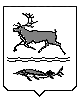 МУНИЦИПАЛЬНОЕ ОБРАЗОВАНИЕ«СЕЛЬСКОЕ ПОСЕЛЕНИЕ КАРАУЛ»ТАЙМЫРСКОГО ДОЛГАНО-НЕНЕЦКОГО МУНИЦИПАЛЬНОГОРАЙОНА АДМИНИСТРАЦИЯП О С Т А Н О В Л Е Н И Еот 28 марта 2022 года № 7 -ПНа основании Федерального закона от 6 октября 2003 года № 131-ФЗ «Об общих принципах организации местного самоуправления в Российской Федерации», статьи 179 Бюджетного кодекса Российской Федерации, Федерального закона от 21 июля 2007 года № 185-ФЗ «О Фонде содействия реформированию жилищно-коммунального хозяйства», Постановления Правительства Красноярского края от 29 марта 2019 года № 144-п «Об утверждении региональной адресной программы «Переселение граждан из аварийного жилищного фонда в Красноярском крае» на 2019-2025 годы», Устава муниципального образования сельское поселение Караул Таймырского Долгано-Ненецкого муниципального района Красноярского края, Решения Караульского сельского Совета депутатов от 17 декабря 2022 года № 1161 «О внесении изменений и дополнений в Решение Караульского сельского Совета депутатов от 16.12.2021 №1149 «Об утверждении бюджета поселения на 2022 год и плановый период 2023-2024 годы», Постановления Администрации сельского поселения Караул от 11 ноября 2019 года № 60-П «Об утверждении Порядка разработки, утверждения и реализации муниципальных программ на территории муниципального  образования сельское поселение Караул Таймырского Долгано-Ненецкого муниципального района Красноярского края», Администрация сельского поселения КараулПОСТАНОВЛЯЕТ: Внести в муниципальную программу «Переселение из аварийного жилищного фонда жителей муниципального образования сельское поселение Караул Таймырского Долгано – Ненецкого муниципального района Красноярского края», утвержденную Постановлением Администрации сельского поселения Караул от 3 декабря 2021 года № 28-П, следующие изменения: Строку «Сроки и этапы реализации муниципальной программы» Паспорта программы изложить в следующей редакции: Строку «Объемы и источники финансирования муниципальной программы» Паспорта программы изложить в следующей редакции: Раздел 3. Сроки реализации муниципальной программы изложить в следующей редакции:«Раздел 3. Сроки реализации муниципальной программыСроки реализации программы: 2022-2023 годы.».Раздел 5. Информация о ресурсном обеспечении муниципальной программы изложить в следующей редакции:«Раздел 5. Информация о ресурсном обеспечении муниципальной программыОбщий объем финансирования программы составляет 608 884 005,60 руб., из них средства Фонда ЖКХ – 222 476 800,00 руб., средства краевого бюджета – 380 318 365,54 руб., средства местного бюджета – 6 088 840,06 руб.Объем финансирования по годам:- 2022 год – 160 523 859,97 руб.- 2023 год – 448 360 145,63 руб.Общий объём финансирования Программы обоснован:- расчётной стоимостью одного квадратного метра в муниципальных образованиях Таймырского Долгано-Ненецкого муниципального района. При этом расчётная стоимость одного квадратного метра общей площади таких жилых помещений не должна превышать стоимость одного квадратного метра общей площади жилых помещений, определяемую федеральным органом исполнительной власти, осуществляющим функции по выработке государственной политики и нормативно-правовому регулированию в сфере строительства, архитектуры, градостроительства (за исключением государственного технического учета и технической инвентаризации объектов капитального строительства) 
и жилищно-коммунального хозяйства, с  учётом средней стоимости строительства домов для каждого субъекта Российской Федерации;- расчетной общей площадью предоставляемых жилых помещений, определенной как сумма общей площади расселяемых жилых помещений и тридцати процентов от общей площади расселяемых жилых помещений.».1.5. Приложение № 3 к Паспорту муниципальной программы изложить в следующей редакции: ». Приложение № 4 к Паспорту муниципальной программы изложить в следующей редакции:    «Приложение №4 к Паспорту муниципальной программы «Переселение из аварийного жилищного фонда жителей муниципального образования сельское поселение Караул Таймырского Долгано-Ненецкого муниципального района Красноярского края»         													».2. Настоящее Постановление подлежит официальному опубликованию в информационном вестнике «Усть – Енисеец» и размещению на официальном сайте муниципального образования сельское поселение Караул Таймырского Долгано – Ненецкого муниципального района Красноярского края.3. Настоящее Постановление вступает в силу после его официального опубликования.	4. Контроль за исполнением настоящего Постановления оставляю за собой.Временно исполняющая полномочия Главы сельского поселения Караул					               Н.Б. ГуринаО внесении изменений в муниципальную программу «Переселение из аварийного жилищного фонда жителей муниципального образования сельское поселение Караул Таймырского Долгано – Ненецкого муниципального района Красноярского края», утвержденную Постановлением Администрации сельского поселения Караул от 3 декабря 2021 года № 28-ПСроки и этапы реализации муниципальной программыЭтапы реализации: 2022 – 1 этап2023 – 2 этапСроки реализации – 2022 – 2023 гг.Объёмы и источники финансирования муниципальной программыОбщий объем финансирования Программы составляет -  608 884 005,60 руб., в том числе:средства Фонда ЖКХ – 222 476 800,00 руб.;средства краевого бюджета – 380 318 365,54 руб.;средства местного бюджета – 6 088 840,06 руб.«Приложение №3 к Паспорту муниципальной программы «Переселение из аварийного жилищного фонда жителей муниципального образования сельское поселение Караул Таймырского Долгано-Ненецкого муниципального района Красноярского края»          «Приложение №3 к Паспорту муниципальной программы «Переселение из аварийного жилищного фонда жителей муниципального образования сельское поселение Караул Таймырского Долгано-Ненецкого муниципального района Красноярского края»          «Приложение №3 к Паспорту муниципальной программы «Переселение из аварийного жилищного фонда жителей муниципального образования сельское поселение Караул Таймырского Долгано-Ненецкого муниципального района Красноярского края»          «Приложение №3 к Паспорту муниципальной программы «Переселение из аварийного жилищного фонда жителей муниципального образования сельское поселение Караул Таймырского Долгано-Ненецкого муниципального района Красноярского края»          Перечень мероприятий муниципальной программы (подпрограммы)Перечень мероприятий муниципальной программы (подпрограммы)Перечень мероприятий муниципальной программы (подпрограммы)Перечень мероприятий муниципальной программы (подпрограммы)Перечень мероприятий муниципальной программы (подпрограммы)Перечень мероприятий муниципальной программы (подпрограммы)Перечень мероприятий муниципальной программы (подпрограммы)Перечень мероприятий муниципальной программы (подпрограммы)Перечень мероприятий муниципальной программы (подпрограммы)Перечень мероприятий муниципальной программы (подпрограммы)Перечень мероприятий муниципальной программы (подпрограммы)Перечень мероприятий муниципальной программы (подпрограммы)Наименование мероприятийЗаказчикИсполнительОбъемы финансирования (руб.)Объемы финансирования (руб.)Объемы финансирования (руб.)Объемы финансирования (руб.)Объемы финансирования (руб.)Объемы финансирования (руб.)Объемы финансирования (руб.)Объемы финансирования (руб.)Наименование мероприятийЗаказчикИсполнитель2022 год2022 год2022 год2022 год2023 год2023 год2023 год2023 годНаименование мероприятийЗаказчикИсполнительВсегоКраевой бюджетРайонный бюджетМестный бюджетВсегоКраевой бюджетРайонный бюджетМестный бюджетСтроительство (приобретение у застройщика) жилых домов для последующего предоставления жилых помещений гражданам, переселяемым из аварийного жилищного фондаАдминистрация сельского поселения КараулАдминистрация сельского поселения Караул160 523 859,9748 149 819,910,06 088 840,06448 360 145,63332 168 545,630,00,0Выплата лицам, в чьей собственности находятся жилые помещения, входящие в аварийный жилищный фонд, возмещения за изымаемые жилые помещения в соответствии со статьёй 32 Жилищного кодекса Российской ФедерацииАдминистрация сельского поселения КараулАдминистрация сельского поселения Караул0,00,00,00,00,00,00,00,0Приобретение жилых помещений у лиц, не являющихся застройщиками домов, для последующего предоставления жилых помещений гражданам, переселяемым из аварийного жилищного фондаАдминистрация сельского поселения КараулАдминистрация сельского поселения Караул0,00,00,00,00,00,00,00,0Ресурсное обеспечение реализации муниципальной программы «Переселение из аварийного жилищного фонда жителей муниципального образования сельское поселение Караул Таймырского Долгано-Ненецкого муниципального района Красноярского края»Ресурсное обеспечение реализации муниципальной программы «Переселение из аварийного жилищного фонда жителей муниципального образования сельское поселение Караул Таймырского Долгано-Ненецкого муниципального района Красноярского края»Ресурсное обеспечение реализации муниципальной программы «Переселение из аварийного жилищного фонда жителей муниципального образования сельское поселение Караул Таймырского Долгано-Ненецкого муниципального района Красноярского края»Ресурсное обеспечение реализации муниципальной программы «Переселение из аварийного жилищного фонда жителей муниципального образования сельское поселение Караул Таймырского Долгано-Ненецкого муниципального района Красноярского края»Ресурсное обеспечение реализации муниципальной программы «Переселение из аварийного жилищного фонда жителей муниципального образования сельское поселение Караул Таймырского Долгано-Ненецкого муниципального района Красноярского края»Ресурсное обеспечение реализации муниципальной программы «Переселение из аварийного жилищного фонда жителей муниципального образования сельское поселение Караул Таймырского Долгано-Ненецкого муниципального района Красноярского края»Наименование муниципальной программы, (подпрограммы)Источник финансированияВсегоОбъем финансирования, руб.Объем финансирования, руб.Наименование муниципальной программы, (подпрограммы)Источник финансированияВсего20222023Переселение из аварийного жилищного фонда жителей муниципального образования сельское поселение Караул Таймырского Долгано-Ненецкого муниципального района Красноярского краяВсего: 608 884 005,60160 523 859,97448 360 145,63Переселение из аварийного жилищного фонда жителей муниципального образования сельское поселение Караул Таймырского Долгано-Ненецкого муниципального района Красноярского краяв том числе: Переселение из аварийного жилищного фонда жителей муниципального образования сельское поселение Караул Таймырского Долгано-Ненецкого муниципального района Красноярского краяФедеральный бюджет 222 476 800,00106 285 200,00116 191 600,00Переселение из аварийного жилищного фонда жителей муниципального образования сельское поселение Караул Таймырского Долгано-Ненецкого муниципального района Красноярского краяКраевой бюджет 380 318 365,5448 149 819,91332 168 545,63Переселение из аварийного жилищного фонда жителей муниципального образования сельское поселение Караул Таймырского Долгано-Ненецкого муниципального района Красноярского краяРайонный  бюджет0,000000,000000,00000Переселение из аварийного жилищного фонда жителей муниципального образования сельское поселение Караул Таймырского Долгано-Ненецкого муниципального района Красноярского краяБюджет сельского поселения Караул6 088 840,066 088 840,060,00000Переселение из аварийного жилищного фонда жителей муниципального образования сельское поселение Караул Таймырского Долгано-Ненецкого муниципального района Красноярского краяВнебюджетные  источники 0,000000,000000,00000Строительство (приобретение у застройщика) жилых домов для последующего предоставления жилых помещений гражданам, переселяемым из аварийного жилищного фондаВсего: 608 884 005,60160 523 859,97448 360 145,63Строительство (приобретение у застройщика) жилых домов для последующего предоставления жилых помещений гражданам, переселяемым из аварийного жилищного фондав том числе: Строительство (приобретение у застройщика) жилых домов для последующего предоставления жилых помещений гражданам, переселяемым из аварийного жилищного фондаФедеральный бюджет 222 476 800,00106 285 200,00116 191 600,00Строительство (приобретение у застройщика) жилых домов для последующего предоставления жилых помещений гражданам, переселяемым из аварийного жилищного фондаКраевой бюджет 380 318 365,5448 149 819,91332 168 545,63Строительство (приобретение у застройщика) жилых домов для последующего предоставления жилых помещений гражданам, переселяемым из аварийного жилищного фондаРайонный  бюджет0,000000,000000,00000Строительство (приобретение у застройщика) жилых домов для последующего предоставления жилых помещений гражданам, переселяемым из аварийного жилищного фондаБюджет сельского поселения Караул6 088 840,066 088 840,060,00000Строительство (приобретение у застройщика) жилых домов для последующего предоставления жилых помещений гражданам, переселяемым из аварийного жилищного фондаВнебюджетные  источники 0,000000,000000,00000Выплата лицам, в чьей собственности находятся жилые помещения, входящие в аварийный жилищный фонд, возмещения за изымаемые жилые помещения в соответствии со статьёй 32 Жилищного кодекса Российской ФедерацииВсего: 0,000000,000000,00000Выплата лицам, в чьей собственности находятся жилые помещения, входящие в аварийный жилищный фонд, возмещения за изымаемые жилые помещения в соответствии со статьёй 32 Жилищного кодекса Российской Федерациив том числе: Выплата лицам, в чьей собственности находятся жилые помещения, входящие в аварийный жилищный фонд, возмещения за изымаемые жилые помещения в соответствии со статьёй 32 Жилищного кодекса Российской ФедерацииФедеральный бюджет 0,000000,000000,00000Выплата лицам, в чьей собственности находятся жилые помещения, входящие в аварийный жилищный фонд, возмещения за изымаемые жилые помещения в соответствии со статьёй 32 Жилищного кодекса Российской ФедерацииКраевой бюджет 0,000000,000000,00000Выплата лицам, в чьей собственности находятся жилые помещения, входящие в аварийный жилищный фонд, возмещения за изымаемые жилые помещения в соответствии со статьёй 32 Жилищного кодекса Российской ФедерацииРайонный  бюджет0,000000,000000,00000Выплата лицам, в чьей собственности находятся жилые помещения, входящие в аварийный жилищный фонд, возмещения за изымаемые жилые помещения в соответствии со статьёй 32 Жилищного кодекса Российской ФедерацииБюджет сельского поселения Караул0,000000,000000,00000Выплата лицам, в чьей собственности находятся жилые помещения, входящие в аварийный жилищный фонд, возмещения за изымаемые жилые помещения в соответствии со статьёй 32 Жилищного кодекса Российской ФедерацииВнебюджетные  источники 0,000000,000000,00000Приобретение жилых помещений у лиц, не являющихся застройщиками домов, для последующего предоставления жилых помещений гражданам, переселяемым из аварийного жилищного фондаВсего: 0,000000,000000,00000Приобретение жилых помещений у лиц, не являющихся застройщиками домов, для последующего предоставления жилых помещений гражданам, переселяемым из аварийного жилищного фондав том числе: Приобретение жилых помещений у лиц, не являющихся застройщиками домов, для последующего предоставления жилых помещений гражданам, переселяемым из аварийного жилищного фондаФедеральный бюджет 0,000000,000000,00000Приобретение жилых помещений у лиц, не являющихся застройщиками домов, для последующего предоставления жилых помещений гражданам, переселяемым из аварийного жилищного фондаКраевой бюджет 0,000000,000000,00000Приобретение жилых помещений у лиц, не являющихся застройщиками домов, для последующего предоставления жилых помещений гражданам, переселяемым из аварийного жилищного фондаРайонный  бюджет0,000000,000000,00000Приобретение жилых помещений у лиц, не являющихся застройщиками домов, для последующего предоставления жилых помещений гражданам, переселяемым из аварийного жилищного фондаБюджет сельского поселения Караул0,000000,000000,00000Приобретение жилых помещений у лиц, не являющихся застройщиками домов, для последующего предоставления жилых помещений гражданам, переселяемым из аварийного жилищного фондаВнебюджетные  источники 0,000000,000000,00000